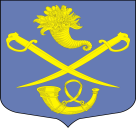 РОССИЙСКАЯ ФЕДЕРАЦИЯ АДМИНИСТРАЦИЯ МУНИЦИПАЛЬНОГО ОБРАЗОВАНИЯБУДОГОЩСКОЕ ГОРОДСКОЕ  ПОСЕЛЕНИЕКИРИШСКОГО МУНИЦИПАЛЬНОГО РАЙОНАЛЕНИНГРАДСКОЙ ОБЛАСТИПОСТАНОВЛЕНИЕОт  01 сентября 2016 года  №   105 О внесении изменений в   постановление  от   07.12.2015г№ 228 «Об   утверждении      муниципальной     программыадминистрации        муниципального                 образования  Будогощское        городское           поселение    Киришскогомуниципального       района      Ленинградской       области «Стимулирование        экономической          активности     в муниципальном   образовании  Будогощское      городское поселение    Киришского           муниципального       района Ленинградской                       области»Администрации Будогощского городского поселения  ПОСТАНОВЛЯЕТ:Внести изменения в постановление от 07.12.2015года № 228 «Об утверждении муниципальной программы администрации муниципального образования  Будогощское городское поселение  Киришского муниципального района Ленинградской области «Стимулирование экономической активности в муниципальном образовании Будогощское городское поселение Киришского муниципального района Ленинградской области»:1.1. В паспорте муниципальной программы «Стимулирование экономической активности в муниципальном образовании Будогощское городское поселение Киришского муниципального района Ленинградской области» по строке «Объемы бюджетных ассигнований муниципальной программы» читать:«Объем финансовых средств, предусмотренных на реализацию программы в 2015-2018 годах, составляет 7707,078 тыс.рублей, в том числе:2015 год – 1495,370 тыс.рублей;2016 год – 1862,568 тыс.рублей;2017 год – 2139,680 тыс.рублей;2018 год – 2209,460 тыс.рублей.»1.2. В текстовой части раздела 6 «Информация о ресурсном обеспечении муниципальной программы «Стимулирование экономической активности в муниципальном образовании Будогощское городское поселение Киришского муниципального района Ленинградской области» за счет средств федерального, областного, местного бюджета и иных источников финансирования» читать:«Объем финансовых средств, предусмотренных на реализацию программы в 2015-2018 годах, составляет 7707,078 тыс. рублей, в том числе:2015 год – 1495,370 тыс. рублей;2016 год – 1862,568 тыс. рублей;2017 год – 2139,680 тыс. рублей;2018 год -  2209,460 тыс. рублей.»1.3. В приложении № 6:- по строке «Муниципальная программа «Стимулирование экономической активности в муниципальном образовании Будогощское городское поселение Киришского муниципального района Ленинградской области» «2016» столбцы 7 и 10 читать 1862,568;- по строке 4 «итого» столбцы 7 и 10 читать 5737,310; «2016» столбцы 7 и 10 читать 1708,100;- по строке 6 «итого» столбцы 7 и 10 читать 468,398; «2016» столбцы 7 и 10 читать 154,468.1.4. В приложении № 7:- по строке 4.2. столбец 7 читать 1708,010; столбец 8 читать 365,000; столбец 11 читать 135,290; столбец 12 читать «–»;- по строке 6.1. столбец 7 читать 468,398; столбец 8 читать 154,468; столбец 10 читать 38,617; столбец 12 читать 38,617.Опубликовать настоящее постановление в газете «Будогощский вестник» и разместить на официальном сайте поселения.Постановление вступает в силу после его официального опубликования.Контроль за исполнением постановления оставляю за собой.Глава администрации							И.Е. Резинкинразослано: дело -2,Н.С.Павлюк, А.В.Брагин, Комитет Финансов, КСП, Будогощский  вестник, сайт  